							Toruń, 18 stycznia 2024 roku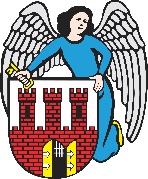     Radny Miasta Torunia        Piotr Lenkiewicz								Sz. Pan								Michał Zaleski								Prezydent Miasta ToruniaWNIOSEKPowołując się na § 18.1 Regulaminu Rady Miasta Torunia zwracam się do Pana Prezydenta z wnioskiem:- o naprawę dwóch szafek w szatni męskiej na terenie Aqua Toruń przy ul. BażyńskichUZASADNIENIEProblem jaki został mi zgłoszony jest z jednej strony bardzo prosty, z drugiej brak jego rozwiązania od ponad pół roku, budzi spore wątpliwości co do efektywnego działania pionu technicznego instytucji.Chodzi o szatnię męską, z której korzystają osoby chcące zagrać w squasha. Znajdują się w niej cztery szafki, w których gracze mogą zostawić swoje rzeczy i ubrania. Ponieważ gra może odbywać się na 2 kortach i z reguły jest toczona przez 2 osoby, ilość wydaje się być odpowiednia. Pół roku temu jedna z szafek przestała działać, a w grudniu kolejna. Obecna sytuacja sprawia, że na jeden kort przypada jedna szafka. Użytkownicy kortów podnoszą również, że zdarzają się sytuacje, w których przez wzgląd na niedziałające szafki, pracownicy obiektu proszą graczy o szybsze kończenie rozgrywki w celu zwolnienia szafek dla oczekujących nowych użytkowników. Bardzo duże wątpliwości budzi to, że prosta czynność polegająca na naprawie zepsutych szafek pozostaje bez reakcji i naprawy przez tak długi czas. Mając na uwadze komfort użytkowników Aqua Toruń w części umożliwiającej grę w squasha proszę o podjęcie należnych prac naprawczych.                                                                         /-/ Piotr Lenkiewicz										Radny Miasta Torunia